                                                                                   Barningham CEVCP School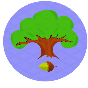                                                                  September 2017Dear parents and carers of children in Rabbit Class,A great first few weeks in the Rabbit Class! Please would you take a few moments to let us know how you felt about the schools transition process last term by completing this survey? We are reviewing our transition ideas and appreciate your feedback and ideas to help us provide the best first experience of school possible.Thank you, Miss Garland and Mrs Duncan Survey Feedback. Number of responses: 7How would you describe the transition activities:         very helpful (6)   / helpful (1) / not helpfulMy child found it:EnjoyableGreat to meet everyone before starting fulltime made it easier to settle inExciting and very helpful. It made her feel confident and happy about starting schoolUseful to meet the teachers at the school before startingUsefulExciting and enjoyable. She really had no worries on the first day after all of the transitionThe process of him attending pre ‘back to school’ term made the transition from one school to another less dauntingExciting and built up confidence ready for starting in September.We felt that the school:Was excellentMade him feel comfortableDid a great jobStaff were lovely and friendlyMade every effort to make us and our child welcome and part of the school communityWas extremely welcoming and friendly. Organised smooth running schoolGave a very good pack out detailing a lot, which others didn’t.The length and timing of the transition was:Just rightPerfectJust about right. We found it useful to be spread over a good few weeksHe only attended the last week as there was some confusion about it being a 4 week transitionReally good, not too long to scare themJust right enough time for the children to get a good feel for the schoolShort for us, we did not receive a letter with the transition days on – maybe a card to parents that do not contact?)Could have been longer – full days – to let them know about September.Please tell us how your child felt on starting Rabbit Class in September? Excited to be starting schoolVery excited and happy as she knew what to expectExcited!He loved it and loves his teachers. Duck to water springs to mindExcited, very pleased to comeConfident, happy and excitedVery excited to start, ran inA bit nervous but very exciting – all through the summer she kept asking me when she was going to school.The most useful aspects were:All greatHaving the transition phase with the school and the taxi driver coming to introduce himself at our house before the term startedGetting familiar with the school and teachers and understanding what our daughters’ day would look likeGetting to see the classroom, meet teachers and other pupils. Just was really great settling in sessions which son enjoyedParent information afternoon and all of the visits to schoolFelt that everything about the transition days was useful. Very helpful for children and parentsOpen Day, being shown around the school, meeting the teachers and having relaxed chats.It would have been useful to have known:N/A (2).